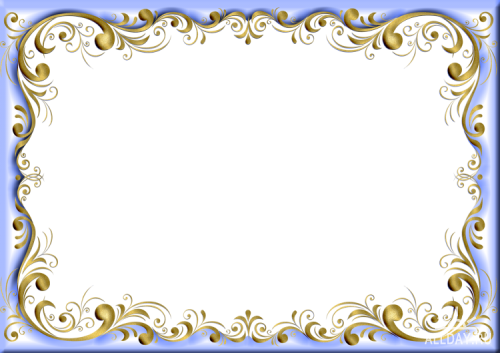 Тіл  - адамның қатынас құралы болғандықтан, ана тілін үйретудің басты мақсаты – балаға өзі қоршаған ортаны, заттарды, құбылыстарды таныстыру көзделеді. Бұлардың бәрі де балаға белгілі бір тақырып айналасында, екінші біреудің сөзін есту арқылы онымен әңгімелесу, сөйлеу немесе сұрақ-жауап, яғни, диалог түрінде меңгеріледі.Мектеп жасына дейінгі балалардың мемлекеттік тілін дамытудағы негізгі бағыттарға мыналар жатады:Басқа ұлт өкілдерінің балалардың қазақ тіліндегі сөздік қорын дамыту, қазақ тілінде сөйлесе білуге үйрету;Сөздің дыбыстық құрамын дұрыс айтуға үйрету;Тіл байлығының мәнерлілігі, мәдениеттілігінің дамыту;Байланыстырып сөйлеуге, шығармашылыққа ( өздігінен 4-5 сөйлемдік) әңгіме құрастыруға үйрету:Қысқа өлең, тақпақ, мақал-мәтел, жаңылтпаштар жаттап айтуға үйрету.     Құрметті ата- аналар!   Күнделікті өмірде балаға әр түрлі сұрақтар қойып, әңгімелесіңіздер және балалармен дидактикалық ойындар ойнаңыздар.« Немен аяқталды?»- баламен  бірге мультфильм көру.  Баламен бірге мультфильм көріп отырып , мультфильм ортасында шығып кетіңіз,  мультфильм аяқталғаннан кейін , келіп, баладан мультфильм немен аяқталғанын сұраңыз. Баламен бірге жұмбақ  құрастырыныз  .Сіздерге  жаңа көрнекі модульдік технологияны ұсынамыз: Геометриялық пішіндер арқылы ертегі құру.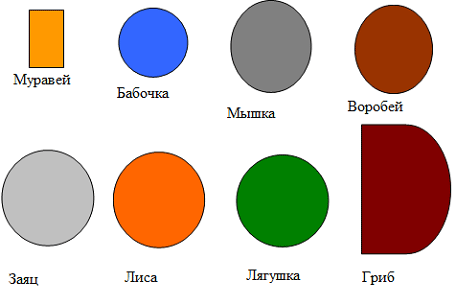 Геометриялық пішіндерді қолданғанда балалар қарапайым пішіндерді қолдана отырып, олардың көлемін, түстерін ажыратады. Кейіпкерлердің мінез-құлқын, сыртқы пішінін ересектердің көмегімен ажыратып, ертегіні әңгімелеп береді.тМысалы: «Жеті лақ» ертегісін әңгімелегенде қасқырды – үлкен сұр дөңгелекпен, ешкіні – сұр үшбұрышпен, лақтарды – кіші сұр түсті үшбұрышпен белгілейміз. Силуэттік бейнелермен шығармашылық ертегі құру.Баланың шығармашылығын дамыту машықтарының бірі - Силуэттік бейнелер арқылы ертегі құру. Үлгі элементтердің сапасы ретінде аңдардың, өсімдіктердің, адамдардың, табиғат құбылыстарының бейнелері алынады. Силуэттік бейнелерге сүйене отырып,  тәрбиеші бір ертегінің басын бастайды, ал балалар аяқтайды. Мысалы: ерте, ерте, ертеде күннің көзі түспейтін қараңғы орманда бір гүл өсіп тұрыпты, т.с.с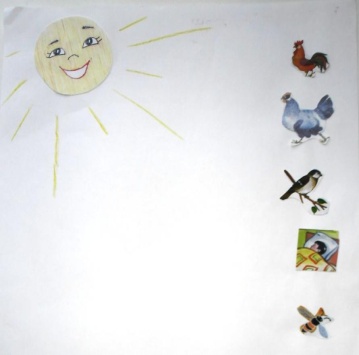 Силуэттік бейнелердің суреттік материалдан ерекшелігі – нақты мазмұнын ашпай, мінез-құлқы, көңіл-күйі, тіпті кейіпкердің сыртқы пішіні балаға таныс болу керек. Балалар силуэттерін анықталған мағыналық сапасына қарай анықтайды. «Бөбек» МЖДМ КМҚКАвторы: қазақ тілі оқытушысы Күлбаба А.А.Балқаш қ.2016 жыл